EMPRESA AMAZONICA CHUSWAHANREPELENTE DE MOSQUITOS CON PLANTAS Y ESENCIAS NATURALESCOD: KM001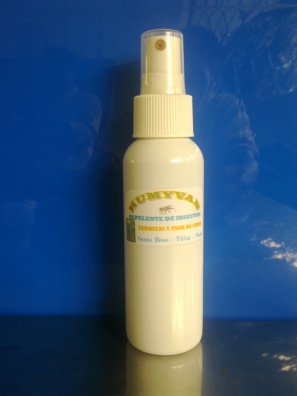 COD: SD002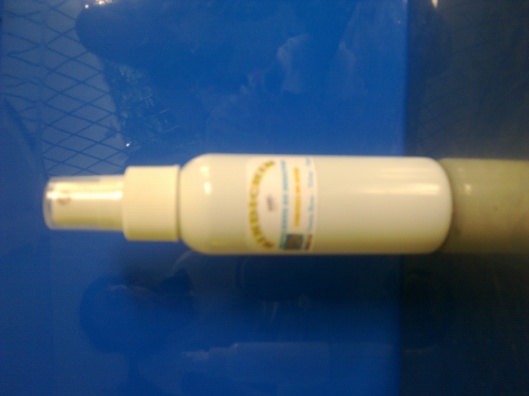 	COD: LM003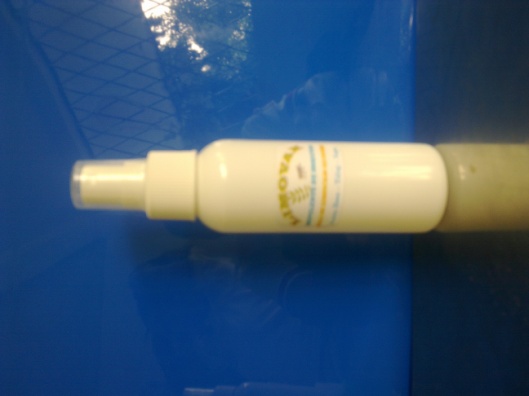 COD: IP004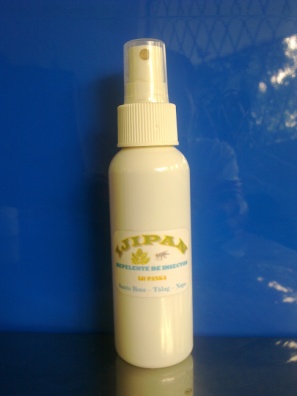 